Администрация муниципального образования Запорожское сельское поселение муниципального образования Приозерский муниципальный район Ленинградской областиПОСТАНОВЛЕНИЕот 18 апреля 2022 года                     				        № 117В соответствии с Федеральным законом от 06 октября 2003 года № 131-ФЗ «Об общих принципах организации местного самоуправления в Российской Федерации», Федеральным законом от 24 июня 1998 года № 89-ФЗ «Об отходах производства и потребления», постановлением Правительства РФ от 31 августа 2018 года № 1039 «Об утверждении правил обустройства мест (площадок) накопления твердых коммунальных отходов и ведения их реестра», Уставом муниципального образования Запорожское сельское поселение муниципального образования Приозерский муниципальный район Ленинградской области, в руководствуясь постановлением Правительства РФ от 31.08.2018 N 1039 «Об утверждении Правил обустройства мест (площадок) накопления твердых коммунальных отходов и ведения их реестра», администрация муниципального образования Запорожское сельское поселение муниципального образования Приозерский муниципальный район Ленинградской области ПОСТАНОВЛЯЕТ:Утвердить реестр мест (площадок) накопления твердых коммунальных отходов муниципального образования Запорожское сельское поселение муниципального образования Приозерский муниципальный район Ленинградской области (Приложение 1). Утвердить Схемы размещения мест(площадок) накопления твердых коммунальных отходов муниципального образования Запорожское сельское поселение муниципального образования Приозерский муниципальный район Ленинградской области (Приложение 2).Настоящее постановление подлежит опубликованию в средствах массовой информации и размещению на сайте муниципального образования http://запорожское-адм.рф.  Постановление вступает в законную силу со дня опубликования.Контроль за исполнением настоящего постановления возложить на заместителя главы администрации.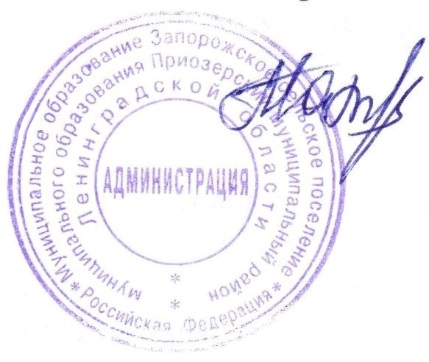 Глава администрации                                                   О.А. МатреничеваИсп.: М.В. Баскакова, тел. (8813 79)66-418Разослано: Дело – 2; прокуратура – 1, АО «Управляющая компания по обращению с отходами в Ленинградской области»